Муниципальное бюджетное учреждение дополнительного образования«Детско-юношеский оздоровительно-образовательный спортивный центр» Осташковский городской округУТВЕРЖДАЮ:                                                                                                          СОГЛАСОВАНО:Начальник лагеря                                                                                                   Директор МБУ ДО «ДЮООСЦ»___________ Белузина И.Н.                                                                                 Осташковский городской округ                                                                                                                                       ___________ Колосов В.Б.ПРОГРАММАОЗДОРОВИТЕЛЬНОГО ЛАГЕРЯС ДНЕВНЫМ ПРЕБЫВАНИЕМ ДЕТЕЙ ПРИ МБУ ДО «ДЮООСЦ» Осташковский городской округ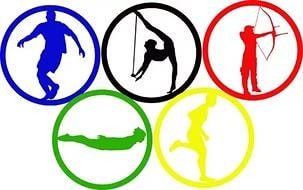 г.Осташков      2024ВведениеЛагерь – это сфера активного отдыха, разнообразная, общественно значимая спортивно-оздоровительная и досуговая деятельность, отличная от типовой назидательной, дидактической, словесной школьной деятельности. Лагерь дает возможность любому ребенку раскрыться, приблизиться к высоким уровням самоуважения и самореализации. Лагерь с дневным пребыванием учащихся призван создать оптимальные условия для полноценного отдыха детей. Детские оздоровительные лагеря являются частью социальной среды, в которой дети реализуют свои возможности, потребности в индивидуальной, физической и социальной компенсации в свободное время. Летний лагерь является, с одной стороны, формой организации свободного времени детей разного возраста, пола и уровня развития, с другой – пространством для оздоровления, спортивного развития, художественного, технического, социального творчества.Физическая культура и спорт играют огромную роль в жизни современного общества. Они не только укрепляют здоровье нации, но и воспитывают мужество, волю, упорство в достижении цели, умение не пасовать перед трудностями и честью выходить из непростых ситуаций.Спорту, как и настоящей полнокровной жизни, чужды пассивность, безволие, успокоенность. Каждодневное напряжение, преодоление всех объективных и субъективных трудностей - вот обязательные условия достижения жизненных целей. Этому учат постоянные тренировки.Жизнь и практика показывают, что тот, кто прошел хорошую школу физического воспитания, более приспособлен к высокому производительному физическому и умственному труду, способен более легко находить правильные и нужные решения в трудных ситуациях. Это ярко доказала военная служба, космонавтика, различные трудные этапы жизни человека.Физкультура и спорт помогли тысячам граждан воспитать в себе силу воли, целеустремленность, выдержку, самодисциплину, коллективизм, товарищество, дружбу, взаимовыручку и другие качества.Народная мудрость гласит: «Здоровье - всему голова». Здоровье - бесценный дар природы, источник счастья.Информационная карта программы.Пояснительная записка« Спорт становится средством воспитания тогда, когда он - любимое занятие каждого и это задача спортивных лагерей».Программа летнего лагеря с дневным пребыванием детей при МБУ ДО «ДЮООСЦ» Осташковский городской округ спортивного профиля составлена в соответствии с законом РФ «Об образовании» и Федеральным законом «О физической культуре и спорте».Актуальность программы заключается в том, что она предусматривает сочетание тренировочных занятий (под руководством квалифицированных тренеров-преподавателей) и различных игровых, развлекательных и познавательных программ, в содержание которых включаются упражнения из профилирующих и других видов спорта, знания из различных областей науки. Тренировочные занятия проводятся один раз в день в соответствии с планом работы опытных тренеров-преподавателей.  У нас в городе Осташкове Тверской области до сих пор мужчины играют в рюхи по традиционным правилам и в традиционные праздники - в Ильин день, на Смоленскую и Преображение Господне. Игры с метанием палки в цель, в качестве которой выступают поставленные определённым образом деревянные чурочки, являются популярнейшим видом русских традиционных мужских игр. С конца XVIII в. они были широко распространены в разных регионах России и имели разные названия - городки, рюхи, чунки, чушки, попы и т.д.. Для популяризации и большего развития игры «Селигерские Рюхи» отведено особое место и внедрено в программу летнего оздоровительного лагеря с дневным пребыванием. Еще особое место отведено циклу мероприятий, посвященных формированию у воспитанников негативного отношения к вредным привычкам. Программа рассчитана на детей от 6,5 до 17 лет.Принцип формирования отрядов – по видам спорта, что является оптимальным для реализации задач данной программы.Учебно-спортивная работа в лагере является продолжением круглогодичного учебно-тренировочного процесса, проводимого в спортивной школе, и осуществляется тренерско-преподавательским составом на основе программ для ДЮСШ по указанным видам спорта. Планы занятий и расписаний утверждаются начальником лагеря.Массовая физкультурно-оздоровительная работа в лагере проводится по единому плану и включает следующие организационные формы:массовые лично-командные соревнования;общелагерная спартакиада;весёлые старты;товарищеские встречи по волейболу, соревнования по ОФП;беседы, экскурсии, конкурсы и т.п. Методическое сопровождение программы. Основными методами организации деятельности являются:Метод игры;Методы театрализации;Методы состязательности (распространяется на все сферы деятельности).Программа разработана с учетом следующих нормативно-правовых документов:Конвенция ООН о правах ребёнка;Конституцией РФ;Закон РФ «Об образовании»;Федеральным законом «Об основных гарантиях прав ребенка в Российской Федерации» от 24.07.98 г. № 124-Ф3;Трудовым кодексом Российской Федерации от 30.12.2001 г. № 197-Ф3;Федеральным законом «О внесении изменений и дополнений в закон РФ «О защите прав потребителей и кодекс РСФСР «Об административных нарушениях» от 09.01.1996 г. №2-ФЗ»;Об учреждении порядка проведения смен профильных лагерей, с дневным пребыванием, лагерей труда и отдыха. Приказ Минобразования РФ от 13.07.2001 г. №2688;Приказ директора школы от 12.05.2022г. № 24-о «Об организации оздоровительного лагеря с дневным пребыванием детей».Цель программы.Создание оптимальных условий, обеспечивающих полноценный отдых детей, их оздоровление, нравственное воспитание, реализация творческого и двигательного потенциала.Задачи программы.Приобщение детей к здоровому образу жизни. Создание системы физического оздоровления детей в условиях временного коллектива;Реализация социального заказа общества, потребностей семьи, интересов и потребностей ребенка в сфере свободного времени через аспект физической культуры и спорта;	Изучение и учет познавательных, личных интересов, склонностей, способностей детей для осуществления личностно-ориентированного и развивающего обучения;Создание условий для самоопределения, самореализации и развития ребенка через включение в разнообразие деятельности интеллектуального,творческого, спортивного характера, помощь в развитии индивидуальных способностей детей;Вовлекать в систематические занятия физической культурой и спортом всех детей, отдыхающих в лагере;Организация содержательного досуга детей и подростков;Формирование у детей и подростков навыков общения и толерантности;Укрепление здоровья детей;Познакомить и научить играть в игру «Селигерские рюхи» для развития кругозора.Принципы, используемые при планировании и проведении лагерной смены.Безусловная безопасность всех мероприятий;Учет особенностей каждой личности;	Возможность	проявления	способностей	во	всех	областях	досуговой	и творческой деятельности всеми участниками лагеря;	Достаточное количество оборудования и материалов для организации всей деятельности лагеря;Распределение эмоциональной и физической нагрузки в течение каждого дня;	Четкое распределение обязанностей и времени между всеми участниками лагеря;	Моделирование и создание ситуации успеха при общении разных категорий детей и взрослых;	Ежедневная	рефлексия	с	возможностью	для	каждого	участника	лагеря высказать свое мнение о прошедшем дне.Направления и виды деятельности.Физкультурно-оздоровительная деятельность.Программа выполняет следующие функции:Оздоровительная – направлена на отдых и укрепление здоровья через подвижные игры, спортивные состязания и другие виды деятельности на свежем воздухе;Социально-досуговая – находясь в лагере, ребенок включен во взаимоотношения с незнакомыми сверстниками и взрослыми;Воспитывающая – формирование качеств личности в игровых моментах, в моделях жизненных ситуаций;Развивающая – активизация резервных возможностей организма;Обучающая – развитие познавательных и организаторских качеств: внимания, фантазии, памяти;Развлекательная – создание благоприятной атмосферы пребывания в лагере, превращение любой деятельности, даже скучной на первый взгляд (трудовой десант, уборка территории) в увлекательные приключения.Программа имеет блочно-модульную структуруОсновные блоки программы.1 блок — оздоровительные и профилактические мероприятия, приобщение к здоровому образу жизни.Проведение общеоздоровительных мероприятий.Утренняя гимнастика проводится ежедневно в течение 10-15 минут: в хорошую погоду – на открытом воздухе, в непогоду – в проветриваемых помещениях. Основная задача этого режимного момента, помимо физического развития и закаливания, создание положительного эмоционального заряда и хорошего физического тонуса на весь день.2 блок — развлекательно-познавательный.Заочные путешествия, викторины, подвижные игры, конкурсы на спортивную тематику. Подвижные игры включают все основные физкультурные элементы: ходьбу, бег, прыжки. Они способствуют созданию хорошего, эмоционально окрашенного настроения у детей, развитию у них таких физических качеств, как ловкость, быстрота, выносливость, а коллективные игры – еще и воспитанию дружбы.3 блок - спортивный.Спортивно-физкультурные мероприятия; работа спортивных секций по видам спорта; участие в общелагерных соревнованиях.Основные этапы реализации программы.Подготовительный этап.Этот этап характеризуется тем, что за 2 месяца до открытия летнего спортивного лагеря начинается подготовка к летнему сезону. Деятельностью этого этапа является:проведение совещаний при директоре и заместителе директора по учебно- воспитательной работе по подготовке школы к летнему сезону;издание приказа по школе о проведении летней кампании;разработка	программы	деятельности	летнего	лагеря	с	дневным пребыванием детей при ДЮООСЦ;подготовка методического материала для работников лагеря;отбор кадров для работы в летнем лагере;составление необходимой документации для деятельности лагеря (план- сетка, положение, должностные обязанности, инструкции и т.д.)Организационный этап.Этот период короткий по количеству дней, всего лишь 2-3 дня.Основной деятельностью этого этапа является:встреча	детей,	проведение	диагностики	по	выявлению	лидерских, организаторских и творческих способностей;запуск Программы;формирование органов самоуправления,знакомство с правилами жизнедеятельности лагеря.Основной этап смены.Основной деятельностью этого этапа является:реализация основной идеи смены - специальные тренировки по видам спорта; вовлечение детей и подростков в различные виды коллективно- творческих дел; спортивные соревнования;Заключительный этап смены.Основной идеей этого этапа является:подведение итогов смены;составление отчета о проведении лагеря;выработка перспектив деятельности организации;анализ	предложений	детьми,	родителями,	педагогами,	внесенными	по деятельности летнего оздоровительного лагеря в будущем.сдача документации.По	продолжительности	программа	является	краткосрочной,	т.е. реализуется в течение летнего периода, 1-й смены (3 – 24 июня 2024 г.), 2-ой смены (27.06. - 17 июля 2024 г), 3-ей смены (23.07.-12 августа 2024 г.).Контроль за реализацией программы.Контроль над исполнением программы осуществляется администрацией ДЮООСЦ. Форма контроля: итоговая аналитическая справка.Механизм реализации программы.Начальник лагеря вместе с заместителем директора ДЮООСЦ определяют порядок работы тренеров-преподавателей в лагере, утверждает план работы лагеря.Этапы реализации программы:Подготовительный:-подбор кадров;-подготовка методических материалов;-подготовка материально-технической базы.Организационный:-формирование отрядов;-знакомство с режимом работы лагеря и правилами.Основной:-оздоровительная деятельность;-культурно-досуговая деятельность;-методическая работа с тренерами-преподавателями.Заключительный:-закрытие смены (последний день смены);-сбор отчетного материала;-анализ реализации программы и выработка рекомендаций.Ожидаемые результаты.Общее оздоровление воспитанников, укрепление их здоровья:Укрепление физических и психологических сил детей и подростков, развитие лидерских и организаторских качеств, приобретение новых знаний, развитие творческих способностей, детской самостоятельности и самодеятельности;Получение участниками смены умений и навыков индивидуальной и коллективной, творческой и трудовой деятельности, социальной активности;Развитие коммуникативных способностей и толерантности;Повышение творческой активности детей путем вовлечения их в социально- значимую деятельность;Приобретение новых знаний и умений (разучивание новых технических и тактических приёмов игры в волейбол, баскетбол);Расширение кругозора детей;Повышение общей культуры учащихся, привитие им социально-нравственных норм;Личностный и спортивный рост участников смены.В конце работы лагеря ожидаются итоговые результаты:развитие у детей интереса к спортивному воспитанию;продолжение работы в данном направлении.Условия участия в программе: добровольность, взаимопониманиеКалендарный план летнего оздоровительного лагеряс дневным пребыванием детей при МБУ ДО «ДЮСШ» Осташковский городской округЗаключение.В созвездии дней школьного года летние каникулы – самое яркое по эмоциональной окраске время. Однотонный ритм жизни ребят в учебной деятельности обязательно должен прерываться. Детям совершенно необходима смена деятельности, смена впечатлений. Каникулы, в своем роде, - клапан для спуска излишков детской энергии, дни разрядки. И вместе с тем, каникулы – всегда зарядка новой энергией, настроением, приобретение новых сил, продолжение освоения мира, его познание, богатейшее время воспитания и самовоспитания. Наконец, каникулы – это время человеческой фантазии.Сколько интересного можно придумать для себя, для своих друзей – ребят, для малышей, для людей!Программа позволяет создать благоприятные возможности для роста каждой отдельной личности, формирования стойкого положительного отношения к семье и семейным ценностям. Программа направлена на воспитание и формирование у детей и подростков таких качеств, как товарищеская взаимопомощь, физическое развитие, осознание ответственности перед коллективом за свои поступки и поведение, сочетание личных интересов с общественными.«Делу – время, потехе - час» - гласит мудрая народная поговорка. Ребята привыкли отдавать свой досуг веселым развлечениям, увлекательным спортивным играм. Здоровый человек нуждается в деятельном отдыхе. Тем более в этом нуждается ребенок, для которого спорт – это возможность проявить свою творческую активность, свои растущие силы.Присущая детям жажда деятельности часто находит свое выражение в спорте, заменяющей ребенку необходимый для него труд. Хорошая творческая спортивная игра, например, «Селигерские рюхи», требует от играющих различного рода усилий, направленных на достижение целей, то есть на преодоление возникших в ходе игры препятствий. Всякая спортивная игра приучает участников к согласованным действиям, к точности и своевременности перед командой или группой, за которые они играют. В добровольном подчинении правилам игры, без которых она перестает быть организованным действием, утверждается и крепнет социальная дисциплина играющих. Наконец в спортивная игре, чаще всего представляющей собой индивидуальные или групповые соревнования, воспитываются многие волевые качества: самостоятельность, настойчивость, самообладание, выдержка, воля к победе – все то, без чего немыслим успех. А ведь наличие этих условий составляет основу всякого плодотворного труда.Погружая ребенка в атмосферу лагеря, мы даем ему возможность открыть в себе положительные качества личности, ощутить значимость собственного«я»; осознать себя личностью, вызывающей положительную оценку в глазах других людей; повысить самооценку; выйти на новый уровень общения, где нет места агрессии и грубости.Находясь в лагере дневного пребывания, дети ежедневно включаются в оздоровительный процесс, для которого характерны: упорядоченный ритм жизни, режим питания, закаливание, поддержка мышечного и эмоционального тонуса.Результатом	осуществления	оздоровительного	направления	является формирование потребности в здоровом образе жизни.При создании программы летнего лагеря мы исходили из ряда достаточно простых, но и вместе с тем весьма важных оснований, которые мы и приводим:🟃 летний лагерь помогает использовать период летнего отдыха учащихся для укрепления здоровья, развития физических сил, обогащения знаниями и новыми впечатлениями.🟃 такая форма активного отдыха содействует развитию и сплочению, как временного детского коллектива, так и создает основу для развития социального интеллекта учащегося и применения полученного опыта взаимодействия в любом коллективе, в том числе в последующей учебной деятельности.🟃 создаются большие возможности для организации неформального общения. Не формальность же обстановки позволяет организовать и развивать самостоятельность ребят, воспитывать личностные качества, формировать активность, обучать разнообразным умениям и навыкам.Во время летних каникул происходит разрядка накопившейся за год напряженности, восстановление израсходованных сил, здоровья, развитие творческого потенциала. Эти функции выполняет летний лагерь с дневным пребыванием детей. За два месяца до начала работы лагеря проводится большая подготовительная работа.Разработка данной программы организации летнего каникулярного отдыха, оздоровления и занятости детей была вызвана:повышением спроса родителей и детей на организованный отдых школьников и занятием спортом в условиях города;необходимостью упорядочить сложившуюся систему перспективного планирования;модернизацией старых форм работы и введением новых форм тренировок;- необходимостью использования богатого творческого потенциала подростков и педагогов в реализации цели и задач программы;- детям предоставлена свобода в определении содержания их отдыха;- необходимостью познакомить детей с традициями нашего города-такой игрой как «Селигерские рюхи». Спортивную работу в отрядах можно проводить по следующим направлениям:🟃	Веселые старты, эстафеты;🟃	Игры на свежем воздухе;🟃	Конкурсы, викторины, турниры знатоков спорта;🟃	Спартакиады и т. д.Позиция тренеров-преподавателей лагерной смены:🟃	разъяснение, знакомство с требованиями, законами жизни в лагере;🟃	планирование жизни отряда;🟃	организация спортивно-массовых мероприятий;🟃	организация коллективно-творческих дел.Позиция подростка в лагере:🟃	адаптация к условиям ограниченного социума;🟃            адаптация к смене основных видов деятельности;1. Полное название программыПрограмма оздоровительного лагеря с дневным пребыванием детей при МБУ ДО «ДЮООСЦ» Осташковский городской округ2. Автор программыИ.Н.Белузина — инструктор-методист3. Учреждение - организатор лагеря (смены)муниципальное бюджетное учреждениедополнительного образования «Детско- юношеский оздоровительно-образовательный центр спортивный центр»4. Адрес организации, телефон172735, Тверская обл., г.Осташков,ул.Кузнечная, д.555. Ф.И.О. ответственного за проведение лагеря (смены),должность, телефонБелузина Инна Николаевна, инструктор-методист  ДЮООСЦ , (848235) 5-28-086. Место проведенияДЮООСЦ  г.Осташкова7. Сроки проведенияс 03 по 24 июня 2024 годас 27 июня по 17 июля 2024 годас 23 июля по 12 августа 2024 года8. Количество смен39. Режим работы с 8.30 до 15.309. Профиль лагеря (смены)Спортивный10. Цель программыУкрепление здоровья, реализациядвигательного и творческого потенциала участников смены.11. Общее количество детей -участников85 человек- 1 смена 56 человек- 2 смена49 человек – 3 смена12. География участниковг.Осташков13. Участники программыОбучающиеся 6,5-17 лет14. Социальные партнеры ворганизации и проведении лагеря (смены)Администрация Осташковского городского округа15. Краткое содержание программыСохранение и укрепление здоровья детей путем реализации спортивных программ, вызвать интерес к Школе Здоровья, приобщение детей к здоровому образу жизни, организация содержательного досуга детей и подростков.Отличительными чертами данной программы являются:новый стиль построения отношений на основе использования образовательных технологий,обмен знаниями между участниками, расширение	возможности	общения, источников и способов получения информации.внедрение игры «Селигерские рюхи» для ее популяризации и развития в городе Осташков.В программе предусмотрено также время возможности для проведения познавательно-развивающих игр профильной тематики. Актуальность нашей программы - формирование здоровой личности, живущей в современном мире.Инновационность -	внедрение спорта через креативные методики известных мировых чемпионов, что позволит повысить интерес к физическим наукам. 16. НаправленияСпециальная тренировочная работа по видамспорта;2.Совместная досуговая деятельность.Дата, 2024 годМероприятияСрок исполненияУтренняя зарядкаежедневноСпортивная тренировка по видам спортаежедневно03.06/ 03.07День«Здравствуй, это я!»Открытие лагеря. Знакомство с режимом дня и направлением деятельности лагеря.Проведение инструктажа по ТБ и Правилам пожарной безопасности.Конкурс рисунков на асфальте к Дню защиты детей.1 день02.06/ 04.07      День      развлечений.Спортивные игры. 2 день  05.06/05.07   День кругосветки.Кругосветка «Познай себя и мир!». Конкурс - знания основ Здорового образа жизни.3 день06.06/06.07   День знакомства с местными традициямиЗнакомство с традиционной игрой «Селигерские рюхи», мастер-класс.4 день07.06/07.07   День прыгуна.День прыгуна.5 день08.06/10.07День игр на свежем воздухеСовершенствование игры «Селигерские рюхи»6 день09.06/11.07День баскетболаСоревнования по баскетболу7 день13.06/12.07  День спортивных игр, посвящённые Дню России.«Селигерские рюхи»8 день14.06/13.07  День воротМини-футбол.9 день15.06/14.07День самоуправления.Соревнования по волейболу.10 день16.06/17.07  День развлеченийСпортивная викторина по знаниям о новой игре «Селигерские Рюхи»11 день19.06/18.07      День безопасности.Мероприятие	по	безопасности	дорожногодвижения «Лучший знаток правил ДД» Конкурс рисунков «Лучший знак ДД»12 день20.06/19.07  День трудового десанта.Трудовые дела по благоустройству территориилагеря.13 день21.06/20.07  День спортивных игрСпортивный праздник «Школа выживания илисильные, смелые, ловкие».14 день22.06/21.07   День памяти и скорби.1 смена-Возложение цветов к памятникам.15 день23.06/24.07   День фантазии.Игровая	развлекательная	программа«Путешествие в страну «Фантазия»».16 день26.06/25.07   День спортивных игр.Соревнование «Селигерские Рюхи»17 день27.06/26.07   День пожарникаЭкскурсия в пожарную часть.18 день28.06/ 27.07День ГТОБеседы и знакомство с понятием ГТО, Викторины19 день29.06/ 28.07День ГТОСдача норм ГТО20 день30.06/ 31.06День Закрытие лагеряПодведение итогов, награждение21 день🟃адаптация к новизне общения, установления связей с большимсверстников и взрослых;числом🟃адаптация к режиму жизни.